Publicado en Barcelona el 29/07/2021 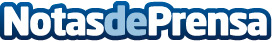 La inversión indexada sostenible ya representa el 40% de las carteras de inbestMeLas carteras de Fondos Indexados con criterios sostenibles alcanzan la máxima puntuación del rating de sostenibilidadDatos de contacto:Victoria RicoPrensa inbestMe931 575 633Nota de prensa publicada en: https://www.notasdeprensa.es/la-inversion-indexada-sostenible-ya-representa Categorias: Nacional Finanzas Sociedad Ecología Emprendedores E-Commerce Solidaridad y cooperación http://www.notasdeprensa.es